Форматы графических файловОпределите, какие из изображений растровые, а какие - векторныеВекторная графикаРастровая графикаИз чего складывается изображение?Из чего складывается изображение?В векторной графике:В растровой графике:2.Как создать сложное изображение?2. Что такое растр?3.Из каких двух частей состоят объекты векторной графики?3.Имеет ли пиксель постоянный размер?4.Достоинства векторной графики4.Достоинства растровой графики5.Недостатки векторной графики5.Недостатки растровой графики6. Напишите векторные редакторы:6. Напишите растровые редакторыРасширениеКоличество цветов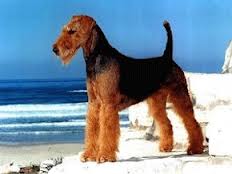 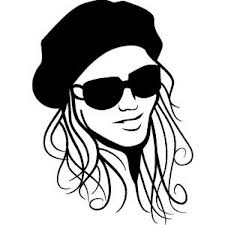 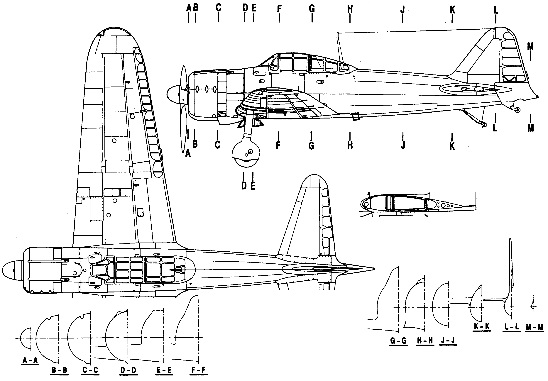 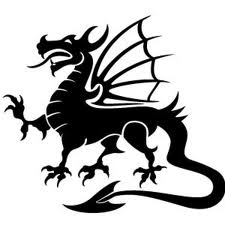 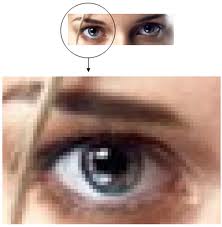 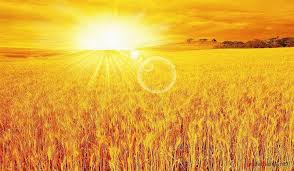 